16  ноябряМеждународный день толерантностиРегиональная концепцияОбщая информационная справка«Терпимость означает уважение, принятие и правильное понимание богатого многообразия культур нашего мира, наших форм самовыражения и способов проявлений человеческой индивидуальности».Международный день, посвящённый терпимости, был торжественно провозглашён 16 ноября 1995 года на 28-й Генеральной конференции ЮНЕСКО. Именно тогда была принята «Декларации принципов терпимости», указывающая на необходимость уважать другие культуры и нации, принимать окружающих людей такими, какие они есть, ценить богатое разнообразие нашего мира, который так интересен именно благодаря тому, что все люди индивидуальны, правильно относиться к возможностям и проявлениям самовыражения.В 1995 году в ознаменование Года терпимости Организации Объединенных Наций, а также 125-летия со дня рождения Махатмы Ганди, ЮНЕСКО учредила Премию за пропаганду идеалов терпимости и ненасилия. Премия ЮНЕСКО-Маданджита Сингха за пропаганду идеалов терпимости и ненасилия присуждается за активную деятельность в областях науки, художественного творчества, культуры или коммуникации, которая направлена на пропаганду идеалов терпимости и ненасилия. Учреждение Премии было вдохновлено идеалами Устава ЮНЕСКО, который провозглашает, что «мир, основанный лишь на экономических и политических соглашениях правительств, не сможет завоевать единодушной, прочной и искренней поддержки народов; он должен базироваться на интеллектуальной и нравственной солидарности человечества».		Два года спустя Генеральная ассамблея ООН предложила отмечать его в мире повсеместно, с 2005 года к этой международной инициативе присоединилась и Российская Федерация.Этот день становится хорошим поводом для обсуждения с подрастающим поколением идеи нравственного поведения и доброжелательного отношения к людям, независимо от их культурной принадлежности, цвета кожи и вероисповедания. Как правило, мероприятия проходят в учебных заведениях, потому что именно они служат одной из основных площадок для формирования терпимости в обществе. В школах России в этот день проходят открытые уроки, конкурсы и классные часы - Дни дружбы, Дни взаимопонимания, уроки взаимоуважения.Но толерантность не означает только признание факта существования «другого». Толерантность означает возможность «другого» чувствовать себя комфортно в любом принимающем обществе. Например, толерантность к инвалидам - это не только признание их равенства на основе принципов прав человека, но и создание комфортной среды для жизни и деятельности людей с ограниченными возможностями здоровья. Традиционные ценности, на развитие которых направлено содержание федеральной концепции: коллективизм, высокие нравственные идеалы, гражданственность.Целевые ориентирыГражданско-патриотическое воспитание: студентобладает опытом гражданской социально значимой деятельности;выражает свою национальную, этническую принадлежность, приверженность к родной культуре, любовь к своему народу.Духовно-нравственное воспитание: студентпроявляет приверженность традиционным духовно-нравственным ценностям, культуре народов России с учётом мировоззренческого, национального, конфессионального самоопределения.Предполагаемая целевая аудитория: обучающиеся и студенты, осваивающие образовательные программы общего среднего и среднего профессионального образования.Общие хештеги мероприятия: #Росдетцентр #Деньтолерантности #навигаторыСПО61 #навигаторыдетства61Срок реализации: до 16 ноябряМеханизм участияЕдиный информационный час «16 ноября – Международный день толерантности»Рекомендуемый возраст 1-11 класс, СПОСоветнику директора по воспитанию и взаимодействию с детскими общественными объединениями совместно с активом ОУ предлагается организовать информационный час «16 ноября – Международный день толерантности».Материалы для информационного класса в Приложении 1.При подготовке мероприятия используйте информацию и задания, которые соответствуют возрасту участников.Приложение 1.Информационный  час «16 ноября- День толерантности»16 ноября — Международный день толерантности (терпимости). Слово «толерантность» произошло от латинского «tolerantia» – терпение.  И означает терпимость к чужому образу жизни, поведению, обычаям, чувствам, мнениям, идеям, верованиям…Мы все с вами разные: маленькие и высокие, худые и полные. Разные национальности, разные вероисповедания. Быть толерантным – означает уважать других, невзирая на различия. Это означает быть внимательным к другим и обращать внимание на то, что нас сближает.Толерантность – это уважение, принятие и правильное понимание богатого многообразия культур нашего мира, форм самовыражения и способов проявления человеческой индивидуальности.Проявлять толерантность – это значит признавать то, что люди различаются по внешнему виду, положению, интересам, поведению и ценностям и обладают правом жить в мире, сохраняя при этом свою индивидуальностьТолерантность считается признаком высокого духовного и интеллектуального развития индивидуума, группы, общества в целом.Что такое термин «Толерантность»? (вопрос к участникам)1).Термин толерантность объясняется как терпимость, стремление и способность к установлению и поддержанию общения с людьми.Дайте определение слов «Толерантность» (таблички с текстом повесить на доску)Определение слова «толерантность» на разных языках земного шара звучит по-разному. Например:В испанском языке оно означает способность признавать отличные от своих собственных идеи и мнения;Во французском – отношение при котором допускается, что другие могут думать или действовать иначе, нежели ты сам;В английском – готовность быть терпимым, снисходительным;В китайском – позволять, принимать, быть по отношению к другим великодушным;В арабском – прощение, снисходительность, мягкость, милосердие, сострадание, благосклонность, терпение, расположенность к другим;В русском – способность терпеть что-то или кого-то (быть выдержанным, выносливым, стойким, уметь мириться с существованием чего-либо, кого-либо).Вопросы к учащимся:1.  Какое из определений вам импонирует более всего?2.  Почему на ваш взгляд, в разных странах определения различны?3.  А что же объединяет эти определения?4.  Какое из определений вам импонирует более всего?5.  Почему на ваш взгляд, в разных странах определения различны?6.  А что же объединяет эти определения?Почему так актуальна толерантность в настоящее время?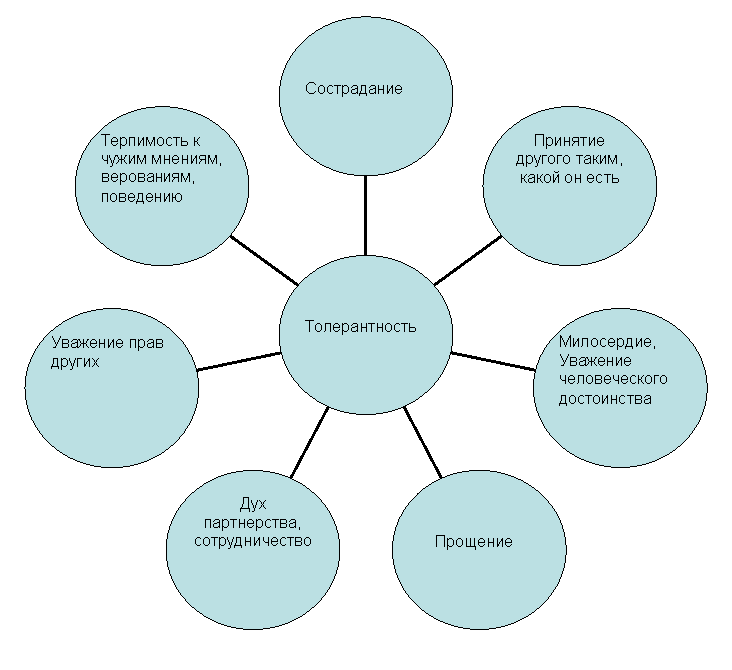 Набирает обороты третье тысячелетие. Прогресс неумолимо движется вперед. Техника пришла на службу человеку. Казалось бы, жизнь должна стать размереннее, спокойнее. Но мы все чаще и чаще слышим слова: беженец, жертва насилия…В сегодняшнем обществе происходит активный рост экстремизма, агрессивности, расширение зон конфликтов. Эти социальные явления особо затрагивают молодежь, которой в силу возрастных особенностей свойствен максимализм, стремление к простым и быстрым решениям сложных социальных проблем.В последнее время в подростковой и молодежной среде наблюдается катастрофический рост всевозможных форм асоциального поведения. Продолжает увеличиваться подростковая преступность. Растет количество антиобщественных молодежных организаций радикального толка, вовлекающих неискушенную молодежь в экстремистские группировки. Любой человек совершает в жизни разные поступки. В одних ситуациях он поступает правильно и проявляет свои хорошие качества, но иногда бывает и наоборот…Сказочка о счастье 1-6 классыНа свете жил один король,
Богатый и могучий.
Всегда грустил он. И порой
Бывал мрачнее тучи.
Гулял он, спал, обедал,
А счастья он не ведал!
Но вечно хныкать и тужить
Бедняге надоело.
Вскричал король: «Нельзя так жить!» -
И с трона спрыгнул смело.
Да вмиг порушить свой удел
Не в королевской власти?
И вот король в карету сел –
И покатил за счастьем.
Король в окошечко глядит,
Карета быстро катится.
Постой-ка, кто там на пути?
Девчонка в драном платьице.
- О, всемогущий мой король,
Подать хоть грошик мне изволь.
- Эй, попрошайка, пропусти
Скорей мою карету.
Сойди немедленно с пути,
Ведь я за счастьем еду! –Сказал король и укатил.
А в синем небе месяц стыл…
Карета мчится наугад
Бог весть в какую сторону.
Вдруг на пути стоит солдат,
Израненный, оборванный.
- О, мой король, - вскричал солдат, -
Тебя я видеть очень рад!
Прошу покорнейше: устрой
Меня ты в услужение,
Я за тебя стоял горой,
Я, право, бился, как герой,
Я выиграл сражение.
- А ну, служивый, пропусти
Скорей мою карету.
Сойди немедленно с пути,
Ведь я за счастьем еду! –
Сказал король и укатил,
А в синем небе месяц стыл…
Карета мчит во весь опор,
Конь скачет, что есть духу.
Вдруг на дорогу вышла с гор Сутулая старуха.
- Прости, любезный мой король,
Старуху одинокую.
Мой дом – вон, видишь, за горой,
С утра ушла далеко я.
Ношу из леса я дрова –
Тяжелая работа.
Гляжу вокруг, едва жива:
А вдруг поможет кто-то…
- А ну, старуха, пропусти
Скорей мою карету.
Сойди немедленно с пути,
Ведь я за счастьем еду! –
Сказал король и укатил,
А в синем небе месяц стыл…
Вот лето кончилось. Жара
Сменяется ненастьем.
Король торопит:
- В путь пора,
Еще немного – и ура!
Свое настигну счастье!
И все бы кончилось бедой –
Сомнений в этом нету.
Да старец с белой бородой
Остановил карету.
Перекрестившись, не спеша,
Торжественно и строго
Сказал: «Заблудшая душа,
Король, побойся Бога!
Ты ищешь счастье для себя,
Ты странствуешь по свету.
Но, только ближнего любя,
Найдешь ты счастье это.
Скорей послушайся меня:
Обратно разверни коня,
Дитя согрей и накорми,
Солдата в сторожа найми,
Все это сделай, но сперва
Старушке ты поможешь:
Из дома довезешь дрова,
Распилишь и уложишь…»
Тут вышла полная луна.
И осветила путь она.
Нелегкий путь, обратный путь.
Путь к счастью, не куда-нибудь.
Король поныне во дворце
Всем людям помогает.
И счастье на его лице,
Как ясный день, сияет!Вопросы к учащимся:1.  Как бы вы назвали поведение короля в начале истории?2.  Как вы думаете, почему изменился король?3.  Всегда ли в жизни происходят такие изменения?Чему нас учит эта сказка?Вывод. Человек должен стремиться к тому, чтобы изменить себя в лучшую сторону, жить в мире с собой.«Перед вами две дороги, выбирайте» 7-11 класс, СПОМолодой человек и его девушка гуляли по городу. На бордюре сидел плохо одетый пожилой мужчина. Возле него валялась потрепанная сумка. Он тихонько стонал, а в глазах стояли слезы.- Подожди, я подойду к нему, - сказала девушка.- Не вздумай. Он грязный, ты подцепишь заразу, - ответил молодой человек, сжав ее руку.- Отпусти. Видишь у него сломана нога. Смотри, у него кровь на штанине.- А нам-то что? Он сам виноват.- Опусти мою руку, ты делаешь мне больно. Ему нужна помощь.- Говорю тебе: он сам во всем виноват. Работать надо, а он попрошайничает, ворует, пьянствует. Зачем ему помогать?- Я все равно подойду. – Девушка вырвала руку.- Я тебя не пущу. Ты – моя девушка и не смей общаться со «всякими». Пойдем отсюда, - он попытался увести ее.- Знаешь что, я… Да как ты можешь? Ему больно! Больно, ты понимаешь? Нет, ты не понимаешь! Девушка оттолкнула парня и подошла к мужчине. Парень еще раз попытался удержать ее. Она решительно одернула руку.- Что с вами? – спросила она мужчину. – что с вашей ногой.- я сломал ее… кровь у меня. Я не знаю, что делать и где в этом городе больница. Я не отсюда. Мне очень больно.- Сейчас, сейчас. Позвольте, я посмотрю. Потерпите. Нужно вызвать «скорую».- Послушай, - обратилась девушка к молодому человеку, который подошел к ним, - у тебя нет «мобильника»?Парень промолчал. Девушка вопросительно посмотрела на него и вдруг почувствовала брезгливость, которая исходила ото всей его позы, взгляда… Она поднялась и приблизилась к парню.- Иди отсюда! Никогда больше не звони мне и не приходи! Я больше знать тебя не хочу.- Неужели ты из-за какого-то бомжа, алкоголика можешь так поступить? Глупая! Ты пожалеешь об этом.Девушка пожала плечами и снова опустилась на колени. Парень пошел прочь.- У вас открытый перелом, - проговорила она. – Я пойду вызвать врача. Потерпите, - она быстро подошла к телефонному аппарату.- Девушка! – окликнул ее мужчина – Спасибо вам! – Девушка обернулась и улыбнулась.- Вы обязательно найдете себе счастье.Вопросы к учащимся:1.  Почему молодой человек отказался помочь?2.  Как бы вы поступили в этом случае?3.  Как вы обычно поступаете, если видите, что человеку нужна помощь?Как мы должны поступать с людьми, которые просят милостыню?Вывод. Сделав добро, человек сам становится лучше, чище, светлее. Если мы будем внимательны к любому человеку, с которым вступаем во взаимодействие, будь то случайный попутчик, бродяга или друг, - это и будет проявление доброты.Есть два пути развития личности:·  Толерантный·  ИнтолерантныйРабота учащихся по группамУчащиеся класса делятся на две группы. Первая группа будет описывать основные черты, присущие толерантной личности, вторая – черты, присущие интолерантной личности.( вписать в таблицу на доске) Чертыцинизмуважение мнения другихнетерпимостьжелание что-либо делать вместепонимание и принятиераздражительностьснисходительностьдовериегуманизм	непониманиеигнорированиеэгоизмчуткостьлюбознательностьвыражение пренебреженияравнодушиедоброжелательностьнемотивированная агрессивность Упражнение “Волшебная лавка”Ведущий даёт участникам возможность выяснить, каких качеств им не хватает для того, чтобы считаться подлинно толерантными людьми.Ведущий просит участников группы представить, что существует лавка, в которой есть весьма необычные “вещи”: терпение, снисходительность, расположенность к другим, чувство юмора, чуткость, доверие, альтруизм, умение владеть собой, доброжелательность, гуманизм, умение слушать, любознательность, способность к сопереживанию.Ведущий выступает в роли продавца, который обменивает одни качества на другие. Принимают участие все желающие. Вызывается участник. Он может выбрать одну или несколько “вещей”, которых у него нет. (Это те качества, которые, слабо выражены у данного участника). Например, покупатель просит у продавца терпения. Продавец выясняет, сколько и зачем ему нужно и в каких случаях он хочет быть терпеливым. В качестве платы продавец просит что-то взамен, например, тот может расплатиться чувством юмора, которого у него в избытке.Заключительное задание “Дерево толерантности”- Возьмите каждый по листочку и напишите на них, что, по-вашему, надо сделать, чтобы школа стала пространством толерантности, то есть, чтобы отношения в ней стали как можно более толерантными. (Ученики на листочках бумаги в форме листа какого-либо дерева пишут, что надо сделать, чтобы школа стала “Пространством толерантности”, листочки наклеиваются на символический рисунок дерева без листьев, и он вывешивается в кабинете.)- В конце мне хочется сказать, что класс – это маленькая семья. И хочется, чтобы в этой семье всегда царили доброта, уважение, взаимопонимание, не было бы ни ругани, ни ссор.Китайская притча «Ладная семья»Жила-была на свете семья. Она была не простая. Более 100 человек насчитывалось в этой семье. И занимала она целое село. Так и жили всей семьей и всем селом. Вы скажете: ну и что, мало ли больших семейств на свете. Но дело в том, что семья была особая – мир и лад царили в той семье и, стало быть, на селе. Ни ссор, ни ругани, ни, Боже упаси, драк и раздоров. Дошел слух об этой семье до самого владыки страны. И он решил проверить, правду ли молвят люди. Прибыл он в село, и душа его возрадовалась: кругом чистота, красота, достаток и мир. Хорошо детям, спокойно старикам. Удивился владыка. Решил узнать, как жители села добились такого лада, пришел к главе семьи; расскажи, мол, как ты добиваешься такого согласия и мира в твоей семье. Тот взял лист бумаги и стал что-то писать писал долго – видно, не очень силен был в грамоте. Затем передал лист владыке. Тот взял бумагу и стал разбирать каракули старика. Разобрал с трудом и удивился. Три слова были начертаны на бумаге:любовь; прощение; терпение.И в конце листа: сто раз любовь, сто раз прощение, сто раз терпение. Прочел владыка, почесал, как водится, за ухом и спросил: - И все? - Да, - ответил старик, - это и есть основа жизни всякой хорошей семьи. И, подумав, добавил: - И мира тоже.Видеоматериалы для мероприятия.https://www.youtube.com/@YouthForHumanRightsRU https://youtu.be/5WBWWNfnw2Y https://youtu.be/USfh80hoBE8 Подготовка отчетного материалаПодготовка видеоматериал для отчетного ролика:видео совместной деятельности обучающихся СПО и советников
по проведению ряда мероприятий.Просим предоставить видео с мероприятий. Крупные, средние и общие планы, эмоции студентов, совместную деятельность советников и обучающихся, участников форматов.Требования к видеоматериалу.технические требования к видео совместной деятельности:горизонтальное;разрешение мин 1280 на 720.технические требования к видео интервью:горизонтальное;статичное;разрешение мин 1280 на 720;средний план;качественный звук (запись на микрофон).Требования к фотографиям:камера фотоаппарата или хорошо снимающего телефона;человек, предмет не должны быть обрезанными;фото не смазано;на фото обязательно присутствует советник и участники;присылайте 2-3 качественных снимка с мероприятия
(2 горизонтальных, 1 вертикальное): фотографии крупного плана, пару общих, фото в действии.на одном фото 3-5 участников;отвлеките обучающихся, камеры как будто нет, обстановка естественная, не наигранная.Толерантная личностьИнтолерантная личность